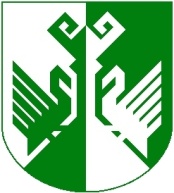 от 08 октября 2018 года № 308О внесении изменений в постановление администрации муниципального образования «Сернурский муниципальный район» от 16 июня 2015 г. № 294«О силах и средствах районного звена территориальной подсистемы Республики Марий Эл единой государственной системы предупреждения и ликвидации чрезвычайных ситуаций МО «Сернурский муниципальный район»Администрация муниципального образования «Сернурский муниципальный район » п о с т а н о в л я е т:1. Вести изменение в постановление администрации муниципального образования «Сернурский муниципальный район» от 16 июня 2015 г. № 294 О силах и средствах районного звена территориальной подсистемы Республики Марий Эл единой государственной системы предупреждения и ликвидации чрезвычайных ситуаций МО «Сернурский муниципальный район» (далее постановление администрации):- приложение № 1 к постановлению администрации изложить и утвердить в новой редакции- приложение № 2 к постановлению администрации изложить и утвердить в новой редакции2. Контроль за исполнением настоящего постановления возложить на первого заместителя главы администрации муниципального образования «Сернурский муниципальный район» по вопросам жизнеобеспечения и безопасности А.В. Кугергина.3. Настоящее постановление опубликовать на официальном сайте муниципального образования «Сернурский муниципальный район» - www.portal.mari.ru/sernur в информационно - телекоммуникационной сети «Интернет».4. Настоящее постановление вступает в силу со дня его официального опубликования.Глава администрации Сернурскогомуниципального района                                                   С. АдигановВолков Е.Б9-74-01СОГЛАСОВАНО:ШЕРНУРМУНИЦИПАЛЬНЫЙ  РАЙОНЫНАДМИНИСТРАЦИЙЖЕАДМИНИСТРАЦИЯ СЕРНУРСКОГО МУНИЦИПАЛЬНОГО РАЙОНАПУНЧАЛПОСТАНОВЛЕНИЕПервый заместитель главы администрации МО «Сернурский  муниципальный район»А.В. КугергинРуководитель  отдела организационно – правовой работы и кадров администрации Сернурского муниципального района08.10.2018                                                           С.Э. Садовина08.10.2018